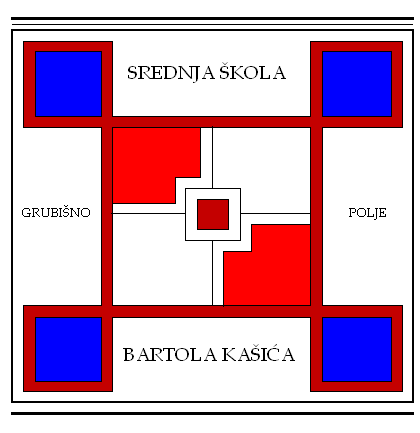 Na temelju čl. 107. Zakona o odgoju i obrazovanju u osnovnoj i srednjoj školi (NN br.87/08, 86/09, 92/10, 105/10, 90/11, 5/12,16/12, 86/12, 126/12, 94/13, 152/14, 07/17 i 68/18)SREDNJA ŠKOLA BARTOLA KAŠIĆA GRUBIŠNO POLJE,  43 290 GRUBIŠNO POLJE, Bartola Kašića 1 objavljujeNATJEČAJza prijam u radni odnos1. Nastavnik/ca Matematike – 1 izvršitelj/ica na neodređeno, nepuno radno vrijeme za 3 sata nastave tjedno i pripadajuću količinu ukupnog radnog vremena;2. Nastavnik/ca Geografije – 1 izvršitelj/ica na neodređeno, nepuno radno vrijeme za 1 sat nastave tjedno i pripadajuću količinu ukupnog radnog vremena;3. Nastavnik/ca Turističke geografije Hrvatske – 1 izvršitelj/ica na neodređeno, nepuno radno vrijeme za 2 sata nastave tjedno i pripadajuću količinu ukupnog radnog vremena;4. Nastavnik/ca Engleskog jezika– 1 izvršitelj/ica na određeno, nepuno radno vrijeme za 7 sati nastave tjedno i pripadajuću količinu ukupnog radnog vremena - zamjena;5. Strukovni učitelj praktične nastave u trogodišnjim strukovnim programu automehatroničar – 1 izvršitelj/ica na neodređeno, nepuno radno vrijeme za 2 sata nastave tjedno i pripadajuću količinu ukupnog radnog vremena;6. Nastavnik/ca strukovnog predmeta mehanizacije u trogodišnjem strukovnom programu poljoprivredni gospodarstvenik – 1 izvršitelj/ica na određeno, nepuno radno vrijeme za 2 sata nastave tjedno i pripadajuću količinu ukupnog radnog vremena - zamjena;7. Strukovni/a učitelj/ica odnosno nastavnik/ca praktične nastave u trogodišnjem strukovnom programu poljoprivredni gospodarstvenik – 1 izvršitelj/ica na određeno, nepuno radno vrijeme za 3 sata nastave tjedno i pripadajuću količinu ukupnog radnog vremena – zamjena8.  Administrativni radnik/ca- 1 izvršitelj/ica na određeno, nepuno radno vrijeme za 20 sata tjedno i pripadajuću količinu ukupnog radnog vremena- zamjena;9. Računovodstveni radnik/ca- 1 izvršitelj/ica na određeno, nepuno radno vrijeme za 20 sata tjedno i pripadajuću količinu ukupnog radnog vremena- zamjena;10. Tajnik/ca škole- 1 izvršitelj/ica na neodređeno, puno radno vrijeme za 40 sata tjedno i pripadajuću količinu ukupnog radnog vremena- upražnjeno radno mjesto;11. Nastavnik/ca informatike u Općoj gimnaziji za 8 sati nastave tjedno i pripadajuću količinu ukupnog radnog vremena na neodređeno nepuno radno vrijeme;12. Nastavnik/ca računalstva u trogodišnjem strukovnom programu automehatroničar- JMO za 3 sata nastave tjedno i pripadajuću količinu ukupnog radnog vremena na neodređeno  nepuno radno vrijeme;13. Nastavnik/ca računarstva u trogodišnjem strukovnom programu poljoprivredni gospodarstvenik za  1 sat nastave tjedno i pripadajuću količinu ukupnog radnog vremena na neodređeno  nepuno radno vrijeme;14. Nastavnik/ca računalstva u trogodišnjim strukovnim programima konobar i kuhar za 2 sata nastave tjedno i pripadajuću količinu ukupnog radnog vremena na neodređeno nepuno radno vrijeme;15.  Nastavnik/ca računalstva u četverogodišnjem strukovnom programu tehničar za računalstvo za 3 sati nastave tjedno i pripadajuću količinu ukupnog radnog vremena na neodređeno nepuno radno vrijeme;16. Nastavnik/ca strukovnog predmeta iz područja elektrotehnike (Automatsko vođenje procesa) u četverogodišnjem strukovnom programu Tehničar za računalstvo za 2 sata nastave tjedno i pripadajuću količinu ukupnog radnog vremena na neodređeno nepuno radno vrijeme.17.  Nastavnik/ca Hrvatskog jezika – 1 izvršitelj/ica na određeno, nepuno radno vrijeme za 3 sata nastave tjedno i pripadajuću količinu ukupnog radnog vremena tjedno  - zamjena.Uvjeti natječaja: Uz opći uvjet za zasnivanje radnog odnosa, sukladno općim propisima o radu, kandidat treba ispunjavati posebne uvjete za zasnivanje radnog odnosa propisane odredbama Zakona o odgoju i obrazovanju u osnovnoj i srednjoj školi (NN 87/08, 86/09, 92/10, 105/10, 90/11, 5/12, 16/12, 86/12, 126/12, 94/13, 152/14,7/17, 68/18 ), Zakona o strukovnom obrazovanju (NN 30/09,24/10, 22/13 i 25/18), Pravilnikom o stručnoj spremi i pedagoško-psihološkom obrazovanju nastavnika u srednjem školstvu (NN 1/96, 80/99) te nastavnim planom i programom (strukovnim kurikulumom),  Pravilnikom o djelokrugu rada tajnika te administrativno-tehničkim i pomoćnim poslovima koji se obavljaju u srednjoškolskoj ustanovi (02/11)U radni odnos ne može biti primljen kandidat za čiji prijam postoje zapreke iz čl. 106. Zakona o odgoju i obrazovanju u osnovnoj i srednjoj školi.Uz prijavu na natječaj kandidati trebaju priložiti: - životopis, - presliku diplome odnosno dokaza o stečenoj stručnoj spremi,- presliku domovnice odnosno dokaza o državljanstvu,- presliku dokaza da se protiv kandidata  ne vodi kazneni postupak sukladno članku 106. Zakona o odgoju i obrazovanju u osnovnoj i srednjoj školi, a koji ne smije biti stariji od dana raspisivanja natječaja- presliku elektroničkog zapisa ili potvrde o podatcima evidentiranim u matičnoj evidenciji Hrvatskog zavoda za mirovinsko osiguranje.Isprave se prilažu u neovjerenoj preslici jer se natječajna dokumentacija ne vraća kandidatima, a izabrani kandidat dužan je dostaviti izvornik ili ovjerenu presliku prije sklapanja ugovora o radu. U prijavi na natječaj kandidati su dužni navesti adresu, odnosno e-mail adresu na koju će im biti dostavljena obavijest o datumu i vremenu procjene, odnosno testiranja.Kandidat  koji ima pravo prednosti pri zapošljavanju prema posebnim propisima i želi to pravo konzumirati, dužan se u prijavi na natječaj pozvati na to pravo  i uz prijavu priložiti i svu potrebnu dokumentaciju prema posebnom zakonu. Kandidat  koji ima pravo prednosti prilikom zapošljavanja u skladu s člankom 102. Zakona o hrvatskim braniteljima iz Domovinskog rata i članovima njihovih obitelji (NN 121/17) dužan je uz prijavu na natječaj, osim dokaza o ispunjavanju traženih uvjeta natječaja, priložiti i sve potrebne dokaze za ostvarivanje prava prednosti pri zapošljavanju, a koji su objavljeni na web stranici Ministarstva hrvatskih branitelja, na poveznici: https://branitelji.gov.hr/UserDocsImages//NG/12%20Prosinac/Zapo%C5%A1ljavanje//Popis%20dokaza%20za%20ostvarivanje%20prava%20prednosti%20pri%20zapo%C5%A1ljavanju.pdfKandidati čije su prijave na natječaj pravodobne, potpune i ispunjavaju uvjete natječaja dužni su pristupit procjeni odnosno testiranju prema odredbama Pravilnika o postupku zapošljavanja te procjeni i vrednovanju kandidata za zapošljavanje Srednje škole Bartola Kašića Grubišno Polje, a koji je objavljen na mrežnim stranicama Škole – http://ss-bkasica-grubisnopolje.skole.hr/upload/ss-bkasica-grubisnopolje/images/static3/943/File/Pravilnik%20o%20postupku%20zaposljavanja.pdfKandidati koji ne pristupe navedenim provjerama smatrat će se da su odustali od prijave na natječaj.Procjena, odnosno testiranje kandidata  provodit će se sukladno odredbi članka 13. stavka 1., točke 1.  Pravilnika o postupku zapošljavanja te procjeni i vrednovanju kandidata za zapošljavanje Srednje škole Bartola Kašića Grubišno Polje –http://ss-bkasica-grubisnopolje.skole.hr/upload/ss-bkasica-grubisnopolje/images/static3/943/File/Pravilnik%20o%20postupku%20zaposljavanja.pdfSvaki kandidat prijavom na natječaj i dostavom dokumentacije daje izričitu privolu za obradu osobnih podataka u svrhu provedbe natječajnog postupka.Prijavu s dokazima o ispunjavanju uvjeta dostaviti  osobno u tajništvo Škole svaki radni dan od 700 do 1500 sati ili putem pošte na adresu: Srednja Škola Bartola Kašića Grubišno Polje, Bartola Kašića 1, 43290 Grubišno Polje – s naznakom: „za natječaj“. Rok za podnošenje prijava je 8 dana od dana objave natječaja (od 27. veljače 2020.  do 06. ožujka 2020.).Na natječaj se mogu javiti osobe oba spola.Nepravodobne i nepotpune prijave neće se razmatrati.O rezultatima izbora kandidati će biti obaviješteni putem mrežne stranice Škole (http://ss-bkasica-grubisnopolje.skole.hr/natjecaji_za_zaposljavanje) u  roku 15 dana od dana izbora. Natječaj je objavljen 27. veljače 2020. na mrežnim stranicama i oglasnim pločama Hrvatskog zavoda za zapošljavanje te oglasnim pločama Škole  i mrežnoj stranici Škole http://ss-bkasica-grubisnopolje.skole.hr/natjecaji_za_zaposljavanjeIzrazi korišteni u ovom natječaju koji imaju rodno značenje, bez obzira jesu li korišteni u muškom ili ženskom rodu, obuhvaćaju na jednak način i muški i ženski rod.KLASA: 112-01/20-01/01					URBROJ:2127-024-01-20- 01U Grubišnom Polju, 27. veljače 2020.   										         Ravnateljica:                                                                                                                  v.r. Ivana Orešković, dipl. oec.	     	           